ОБЩИНСКА ИЗБИРАТЕЛНА КОМИСИЯ – ЛЪКИ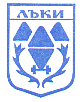 Гр.Лъки, ул.”Възраждане” №18, тел.03052/22 00, факс 03052/21 68, е-mail: oik1615@cik.bg  П  Р О Т О К О Л № 8Днес, 14.09.2015 год. [понеделник] от 17.30 часа в Заседателната зала на Общинска администрация – гр. Лъки находяща се на I-вия етаж се проведе осмото заседание на ОИК - Лъки, мандат 2015 - 2019 година.Заседанието бе открито от г-жа Иванка Янкова – Председател на ОИК - Лъки, която обяви наличието на 9 /девет/ члена на комисията, има кворум и заседанието може да започне. Отсъстват г-жа Калина Згурова, г-жа Даниела Мазнева. Г-жа Янкова: Колеги преди началото на днешното заседание искам да ви обявя дневния ред. Предлагам да преминем към гласуване на дневния ред, който добива следния вид:Регистрация на партия  БЪЛГАРСКИ ДЕМОКРАТИЧЕН ЦЕНТЪР - БДЦ за участие в изборите за общински съветници и за кметове на 25 октомври 2015 год.Регистрация на партия БЪЛГАРСКА НОВА ДЕМОКРАЦИЯ за участие в изборите за общински съветници и за кметове на 25 октомври 2015 год.Регистрация на партия АБВ (АЛТЕРНАТИВА ЗА БЪЛГАРСКО ВЪЗРАЖДАНЕ) за участие в изборите за общински съветници и за кметове на 25 октомври 2015 год.Регистрация на партия АТАКА за участие в изборите за общински съветници и за кметове на 25 октомври 2015 год.Общ брой членове ОИК             		-   11Брой присъствали на гласуването          	-     9Брой гласували “ЗА”                              	-     9Брой гласували “Против”			-     0Приема се.      На база обявения и приет дневен ред ОИК – Лъки взе следните решения:РЕШЕНИЕ № 28 - МИ/НРгр. Лъки, 14.09.2015 год.ОТНОСНО: Регистрация на партия БЪЛГАРСКИ ДЕМОКРАТИЧЕН ЦЕНТЪР - БДЦ за участие в изборите за общински съветници и за кметове на 25 октомври 2015 год.Постъпило е Заявление за регистрация за участие в изборите за общински съветници и за кметове на 25.10.2015 год. от партия БЪЛГАРСКИ ДЕМОКРАТИЧЕН ЦЕНТЪР - БДЦ  заведено под № 15 на 14.09.2015 год. в Регистъра на партиите за участие в изборите за общински съветници и кметове на 25.10.2015 год.  Към заявлението са приложени:Заверено копие от Удостоверението за регистрация на партията в ЦИК под № 34/06.09.2015 год. Удостоверение от Софийски градски съд от 17.08.2015 год. по ф.д. № 10918/2007.Пълномощно № 572 от 09.09.2015г.Спазени са изискванията на чл.147 и Решение на ЦИК № 1550-МИ/27.08.2015 год. относно регистрация на партии, коалиции, местни коалиции и инициативни комитети в ОИК за участие в изборите  за общински съветници и за кметове на 25.10.2015 год., за регистрация на партията за участие в изборите за общински съветници на 25.10.2015 год.   	Предвид изложеното и на основание чл.87, ал.1, т.12 от Изборния кодекс,  Общинската избирателна комисияРЕШИ:РЕГИСТРИРА партия БЪЛГАРСКИ ДЕМОКРАТИЧЕН ЦЕНТЪР - БДЦ за участие в изборите за кмет на община в община Лъки  на  25.10.2015 год.Наименованието на партията за отпечатване в бюлетината е: БЪЛГАРСКИ ДЕМОКРАТИЧЕН ЦЕНТЪР – БДЦ. 	Решението на ОИК може да се обжалва пред ЦИК по реда на чл.88, ал.1 от Изборния кодекс в срок от 3 дни от обявяването му.РЕШЕНИЕ № 29 – МИ/НРгр. Лъки, 14.09.2015 год.ОТНОСНО: Регистрация на партия БЪЛГАРСКИ ДЕМОКРАТИЧЕН ЦЕНТЪР – БДЦ за участие в изборите за общински съветници и за кметове на 25 октомври 2015 г.Постъпило е Заявление за регистрация за участие в изборите за общински съветници и за кметове на 25.10.2015 год. от партия БЪЛГАРСКИ ДЕМОКРАТИЧЕН ЦЕНТЪР – БДЦ  заведено под № 17 на 14.09.2015 год. в Регистъра на партиите за участие в изборите за общински съветници и кметове на 25.10.2015 год.  Към заявлението са приложени:Заверено копие от Удостоверението за регистрация на партията в ЦИК под № 34/06.09.2015 год. Удостоверение от Софийски градски съд от 17.08.2015 год. по ф.д. № 10918/2007.Пълномощно № 572 от 09.09.2015г.Спазени са изискванията на чл.147 и Решение на ЦИК № 1550-МИ/27.08.2015 год. относно регистрация на партии, коалиции, местни коалиции и инициативни комитети в ОИК за участие в изборите  за общински съветници и за кметове на 25.10.2015 год., за регистрация на партията за участие в изборите за общински съветници на 25.10.2015 год.   	Предвид изложеното и на основание чл.87, ал.1, т.12 от Изборния кодекс,  Общинската избирателна комисияРЕШИ:РЕГИСТРИРА партия БЪЛГАРСКИ ДЕМОКРАТИЧЕН ЦЕНТЪР – БДЦ за участие в изборите за  кмет на кметство в община Лъки  на  25.10.2015 год.Наименованието на партията за отпечатване в бюлетината е: БЪЛГАРСКИ ДЕМОКРАТИЧЕН ЦЕНТЪР – БДЦ. 	Решението на ОИК може да се обжалва пред ЦИК по реда на чл.88, ал.1 от Изборния кодекс в срок от 3 дни от обявяването му.РЕШЕНИЕ № 30 - МИ/НРгр. Лъки, 14.09.2015 год.ОТНОСНО: Регистрация на партия БЪЛГАРСКИ ДЕМОКРАТИЧЕН ЦЕНТЪР - БДЦ за участие в изборите за общински съветници и за кметове на 25 октомври 2015 г.Постъпило е Заявление за регистрация за участие в изборите за общински съветници и за кметове на 25.10.2015 год. от партия БЪЛГАРСКИ ДЕМОКРАТИЧЕН ЦЕНТЪР - БДЦ  заведено под № 16 на 14.09.2015 год. в Регистъра на партиите за участие в изборите за общински съветници и кметове на 25.10.2015 год.  Към заявлението са приложени:Заверено копие от Удостоверението за регистрация на партията в ЦИК под № 34/06.09.2015 год. Удостоверение от Софийски градски съд от 17.08.2015 год. по ф.д. № 10918/2007.Пълномощно № 572 от 09.09.2015 год.Спазени са изискванията на чл.147 и Решение на ЦИК № 1550-МИ/27.08.2015 год. относно регистрация на партии, коалиции, местни коалиции и инициативни комитети в ОИК за участие в изборите  за общински съветници и за кметове на 25.10.2015 год., за регистрация на партията за участие в изборите за общински съветници на 25.10.2015 год.Предвид изложеното и на основание чл.87, ал.1, т.12 от Изборния кодекс,  Общинската избирателна комисияРЕШИ:РЕГИСТРИРА партия БЪЛГАРСКИ ДЕМОКРАТИЧЕН ЦЕНТЪР - БДЦ за участие в изборите за  общински съветници в община Лъки  на  25.10.2015 год.Наименованието на партията за отпечатване в бюлетината е: БЪЛГАРСКИ ДЕМОКРАТИЧЕН ЦЕНТЪР – БДЦ. 	Решението на ОИК може да се обжалва пред ЦИК по реда на чл.88, ал.1 от Изборния кодекс в срок от 3 дни от обявяването му.РЕШЕНИЕ № 31 - МИ/НРгр. Лъки, 14.09.2015 год.ОТНОСНО: Регистрация на партия БЪЛГАРСКА НОВА ДЕМОКРАЦИЯ за участие в изборите за общински съветници и за кметове на 25 октомври 2015 г.Постъпило е Заявление за регистрация за участие в изборите за общински съветници и за кметове на 25.10.2015 год. от партия БЪЛГАРСКА НОВА ДЕМОКРАЦИЯ заведено под № 18 на 14.09.2015 год. в Регистъра на партиите за участие в изборите за общински съветници и кметове на 25.10.2015 год.  Към заявлението са приложени:Заверено копие от Удостоверението за регистрация на партията в ЦИК под № 18/01.09.2015 год. Решение №1692 – МИ от 01.09.2015 год. за регистрация на партия БЪЛГАРСКА НОВА ДЕМОКРАЦИЯ за участие в изборите за общински съветници и за кметове на 25.10.2015 год.Пълномощно от 11.09.2015 год.Пълномощно от 12.09.2015 год. Спазени са изискванията на чл.147 и Решение на ЦИК № 1550-МИ/27.08.2015 год. относно регистрация на партии, коалиции, местни коалиции и инициативни комитети в ОИК за участие в изборите  за общински съветници и за кметове на 25.10.2015 год., за регистрация на партията за участие в изборите за общински съветници на 25.10.2015 год.   	Предвид изложеното и на основание чл.87, ал.1, т.12 от Изборния кодекс,  Общинската избирателна комисияРЕШИ:РЕГИСТРИРА партия БЪЛГАРСКА НОВА ДЕМОКРАЦИЯ за участие в изборите за  общински съветници в община Лъки  на  25.10.2015 год.Наименованието на партията за отпечатване в бюлетината е: БЪЛГАРСКА НОВА ДЕМОКРАЦИЯ. 	Решението на ОИК може да се обжалва пред ЦИК по реда на чл.88, ал.1 от Изборния кодекс в срок от 3 дни от обявяването му.РЕШЕНИЕ № 32 – МИ/НРгр. Лъки, 14.09.2015 год.ОТНОСНО: Регистрация на партия АБВ (АЛТЕРНАТИВА ЗА БЪЛГАРСКО ВЪЗРАЖДАНЕ) за участие в изборите за общински съветници и за кметове на 25 октомври 2015 г.Постъпило е Заявление за регистрация за участие в изборите за общински съветници и за кметове на 25.10.2015 год. от партия АБВ (АЛТЕРНАТИВА ЗА БЪЛГАРСКО ВЪЗРАЖДАНЕ) заведено под № 19 на 14.09.2015 год. в Регистъра на партиите за участие в изборите за общински съветници и кметове на 25.10.2015 год.  Към заявлението са приложени:Заверено копие от Удостоверението за регистрация на партията в ЦИК под № 22/03.09.2015 год. Решение № 1774 – МИ от 03.09.2015 год. за регистрация на партия АБВ (АЛТЕРНАТИВА ЗА БЪЛГАРСКО ВЪЗРАЖДАНЕ) за участие в изборите за общински съветници и за кметове на 25.10.2015 год.Пълномощно – 2 бр. Спазени са изискванията на чл.147 и Решение на ЦИК № 1550-МИ/27.08.2015 год. относно регистрация на партии, коалиции, местни коалиции и инициативни комитети в ОИК за участие в изборите  за общински съветници и за кметове на 25.10.2015 год., за регистрация на партията за участие в изборите за общински съветници на 25.10.2015 год.   	Предвид изложеното и на основание чл.87, ал.1, т.12 от Изборния кодекс,  Общинската избирателна комисияРЕШИ:РЕГИСТРИРА партия АБВ (АЛТЕРНАТИВА ЗА БЪЛГАРСКО ВЪЗРАЖДАНЕ) за участие в изборите  за общински съветници в община Лъки  на  25.10.2015 год.Наименованието на партията за отпечатване в бюлетината е: АБВ (АЛТЕРНАТИВА ЗА БЪЛГАРСКО ВЪЗРАЖДАНЕ). 	Решението на ОИК може да се обжалва пред ЦИК по реда на чл.88, ал.1 от Изборния кодекс в срок от 3 дни от обявяването му.РЕШЕНИЕ № 33 – МИ/НРгр. Лъки, 14.09.2015 год.ОТНОСНО: Регистрация на партия АТАКА за участие в изборите за общински съветници и за кметове на 25 октомври 2015 г.Постъпило е Заявление за регистрация за участие в изборите за общински съветници и за кметове на 25.10.2015 год. от партия АТАКА заведено под № 20 на 14.09.2015 год. в Регистъра на партиите за участие в изборите за общински съветници и кметове на 25.10.2015 год.  Към заявлението са приложени:Заверено копие от Удостоверението за регистрация на партията в ЦИК под № 48/08.09.2015 год. Решение № 2004 – МИ от 08.09.2015 год. от ЦИКПълномощно № 07.09.2015 год.Спазени са изискванията на чл.147 и Решение на ЦИК № 1550-МИ/27.08.2015г. относно регистрация на партии, коалиции, местни коалиции и инициативни комитети в ОИК за участие в изборите  за общински съветници и за кметове на 25.10.2015 год., за регистрация на партията за участие в изборите за общински съветници на 25.10.2015 год.   	Предвид изложеното и на основание чл.87, ал.1, т.12 от Изборния кодекс,  Общинската избирателна комисияРЕШИ:РЕГИСТРИРА партия АТАКА за участие в изборите  за кмет на община Лъки в Община Лъки  на  25.10.2015 год.Наименованието на партията за отпечатване в бюлетината е: АТАКА. 	Решението на ОИК може да се обжалва пред ЦИК по реда на чл.88, ал.1 от Изборния кодекс в срок от 3 дни от обявяването му.РЕШЕНИЕ № 34 - МИ/НРгр. Лъки, 14.09.2015 год.ОТНОСНО: Регистрация на партия АТАКА за участие в изборите за общински съветници и за кметове на 25 октомври 2015 г.Постъпило е Заявление за регистрация за участие в изборите за общински съветници и за кметове на 25.10.2015 год. от партия АТАКА заведено под № 21 на 14.09.2015 год. в Регистъра на партиите за участие в изборите за общински съветници и кметове на 25.10.2015 год.  Към заявлението са приложени:Заверено копие от Удостоверението за регистрация на партията в ЦИК под № 48/08.09.2015 год. Решение № 2004 – МИ от 08.09.2015 год. от ЦИКПълномощно № 07.09.2015 год.Спазени са изискванията на чл.147 и Решение на ЦИК № 1550-МИ/27.08.2015г. относно регистрация на партии, коалиции, местни коалиции и инициативни комитети в ОИК за участие в изборите  за общински съветници и за кметове на 25.10.2015 год., за регистрация на партията за участие в изборите за общински съветници на 25.10.2015 год.   	Предвид изложеното и на основание чл.87, ал.1, т.12 от Изборния кодекс,  Общинската избирателна комисияРЕШИ:РЕГИСТРИРА партия АТАКА за участие в изборите  за кмет на кметство – с.Белица и с.Дряново в община Лъки на 25.10.2015 год.Наименованието на партията за отпечатване в бюлетината е: АТАКА.Решението на ОИК може да се обжалва пред ЦИК по реда на чл.88, ал.1 от Изборния кодекс в срок от 3 дни от обявяването му.РЕШЕНИЕ № 35 – МИ/НРгр. Лъки, 14.09.2015 год.ОТНОСНО: Регистрация на партия АТАКА за участие в изборите за общински съветници и за кметове на 25 октомври 2015 г.Постъпило е Заявление за регистрация за участие в изборите за общински съветници и за кметове на 25.10.2015 год. от партия АТАКА заведено под № 22 на 14.09.2015 год. в Регистъра на партиите за участие в изборите за общински съветници и кметове на 25.10.2015 год.  Към заявлението са приложени:Заверено копие от Удостоверението за регистрация на партията в ЦИК под № 48/08.09.2015 год. Решение № 2004 – МИ от 08.09.2015 год. от ЦИКПълномощно № 07.09.2015 год.Спазени са изискванията на чл.147 и Решение на ЦИК № 1550-МИ/27.08.2015г. относно регистрация на партии, коалиции, местни коалиции и инициативни комитети в ОИК за участие в изборите  за общински съветници и за кметове на 25.10.2015 год., за регистрация на партията за участие в изборите за общински съветници на 25.10.2015 год.   	Предвид изложеното и на основание чл.87, ал.1, т.12 от Изборния кодекс,  Общинската избирателна комисияРЕШИ:РЕГИСТРИРА партия АТАКА за участие в изборите  за общински съветници в Община Лъки  на  25.10.2015 год.Наименованието на партията за отпечатване в бюлетината е: АТАКА.Решението на ОИК може да се обжалва пред ЦИК по реда на чл.88, ал.1 от Изборния кодекс в срок от 3 дни от обявяването му.Председател ОИК : 					Секретар ОИК :			Иванка Янкова      					Захари Миланов     № по редЧЛЕНОВЕна Общинска избирателна комисия гр.ЛъкиГласували:Гласували:№ по редЧЛЕНОВЕна Общинска избирателна комисия гр.ЛъкиЗАПРОТИВ1.Иванка Гошева ЯнковаЗА-2.Радка Емилова АдамоваЗА-3.Захари Миланов АлександровЗА-4.Марияна Йорданова РадковаЗА-5.Емилия Лазарова ЛисоваЗА-6.Светлана Йорданова РусеваЗА-7.Славка Иванова Стратева ЗА-8.Росица Сашева КуцеваЗА-9.Калина Игнатова Згурова--10.Даниела Иванова Мазнева--11.Йорданка Иванова Раичкова – ГърмидоловаЗА-№ по редЧЛЕНОВЕна Общинска избирателна комисия гр.ЛъкиГласували:Гласували:№ по редЧЛЕНОВЕна Общинска избирателна комисия гр.ЛъкиЗАПРОТИВ1.Иванка Гошева ЯнковаЗА-2.Радка Емилова АдамоваЗА-3.Захари Миланов АлександровЗА-4.Марияна Йорданова РадковаЗА-5.Емилия Лазарова ЛисоваЗА-6.Светлана Йорданова РусеваЗА-7.Славка Иванова Стратева ЗА-8.Росица Сашева КуцеваЗА-9.Калина Игнатова Згурова--10.Даниела Иванова Мазнева--11.Йорданка Иванова Раичкова – ГърмидоловаЗА-№ по редЧЛЕНОВЕна Общинска избирателна комисия гр.ЛъкиГласували:Гласували:№ по редЧЛЕНОВЕна Общинска избирателна комисия гр.ЛъкиЗАПРОТИВ1.Иванка Гошева ЯнковаЗА-2.Радка Емилова АдамоваЗА-3.Захари Миланов АлександровЗА-4.Марияна Йорданова РадковаЗА-5.Емилия Лазарова ЛисоваЗА-6.Светлана Йорданова РусеваЗА-7.Славка Иванова Стратева ЗА-8.Росица Сашева КуцеваЗА-9.Калина Игнатова Згурова--10.Даниела Иванова Мазнева--11.Йорданка Иванова Раичкова - ГърмидоловаЗА-№ по редЧЛЕНОВЕна Общинска избирателна комисия гр.ЛъкиГласували:Гласували:№ по редЧЛЕНОВЕна Общинска избирателна комисия гр.ЛъкиЗАПРОТИВ1.Иванка Гошева ЯнковаЗА-2.Радка Емилова АдамоваЗА-3.Захари Миланов АлександровЗА-4.Марияна Йорданова РадковаЗА-5.Емилия Лазарова ЛисоваЗА-6.Светлана Йорданова РусеваЗА-7.Славка Иванова Стратева ЗА-8.Росица Сашева КуцеваЗА-9.Калина Игнатова Згурова--10.Даниела Иванова Мазнева--11.Йорданка Иванова Раичкова – ГърмидоловаЗА-№ по редЧЛЕНОВЕна Общинска избирателна комисия гр.ЛъкиГласували:Гласували:№ по редЧЛЕНОВЕна Общинска избирателна комисия гр.ЛъкиЗАПРОТИВ1.Иванка Гошева ЯнковаЗА-2.Радка Емилова АдамоваЗА-3.Захари Миланов АлександровЗА-4.Марияна Йорданова РадковаЗА-5.Емилия Лазарова ЛисоваЗА-6.Светлана Йорданова РусеваЗА-7.Славка Иванова Стратева ЗА-8.Росица Сашева КуцеваЗА-9.Калина Игнатова Згурова--10.Даниела Иванова Мазнева--11.Йорданка Иванова Раичкова – ГърмидоловаЗА-№ по редЧЛЕНОВЕна Общинска избирателна комисия гр.ЛъкиГласували:Гласували:№ по редЧЛЕНОВЕна Общинска избирателна комисия гр.ЛъкиЗАПРОТИВ1.Иванка Гошева ЯнковаЗА-2.Радка Емилова АдамоваЗА-3.Захари Миланов АлександровЗА-4.Марияна Йорданова РадковаЗА-5.Емилия Лазарова ЛисоваЗА-6.Светлана Йорданова РусеваЗА-7.Славка Иванова Стратева ЗА-8.Росица Сашева КуцеваЗА-9.Калина Игнатова Згурова--10.Даниела Иванова Мазнева--11.Йорданка Иванова Раичкова - ГърмидоловаЗА-№ по редЧЛЕНОВЕна Общинска избирателна комисия гр.ЛъкиГласували:Гласували:№ по редЧЛЕНОВЕна Общинска избирателна комисия гр.ЛъкиЗАПРОТИВ1.Иванка Гошева ЯнковаЗА-2.Радка Емилова АдамоваЗА-3.Захари Миланов АлександровЗА-4.Марияна Йорданова РадковаЗА-5.Емилия Лазарова ЛисоваЗА-6.Светлана Йорданова РусеваЗА-7.Славка Иванова Стратева ЗА-8.Росица Сашева КуцеваЗА-9.Калина Игнатова Згурова--10.Даниела Иванова Мазнева--11.Йорданка Иванова Раичкова – ГърмидоловаЗА-№ по редЧЛЕНОВЕна Общинска избирателна комисия гр.ЛъкиГласували:Гласували:№ по редЧЛЕНОВЕна Общинска избирателна комисия гр.ЛъкиЗАПРОТИВ1.Иванка Гошева ЯнковаЗА-2.Радка Емилова АдамоваЗА-3.Захари Миланов АлександровЗА-4.Марияна Йорданова РадковаЗА-5.Емилия Лазарова ЛисоваЗА-6.Светлана Йорданова РусеваЗА-7.Славка Иванова Стратева ЗА-8.Росица Сашева КуцеваЗА-9.Калина Игнатова Згурова--10.Даниела Иванова Мазнева--11.Йорданка Иванова Раичкова - ГърмидоловаЗА-